CONSEJO NACIONAL DE SUPERVISIÓN DEL SISTEMA FINANCIERO 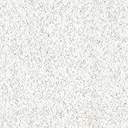 ACUERDO SUGESE 06-13REGLAMENTO DE DEFENSA Y PROTECCIÓN DEL CONSUMIDOR DE SEGUROSAprobado por el Consejo Nacional de Supervisión del Sistema Financiero mediante artículo 11, del acta de la sesión 1048-2013, celebrada el 25 de junio del 2013.  PUBLICADO EN LA GACETA 146 DEL 31 DE JULIO DEL 2013.Actualizado al 24 de Agosto de 2020RIGE SEIS MESES DESPUES DE SU PUBLICACIÓN EN EL DIARIO OFICIAL “LA GACETA”AnexosConsiderandosReglamentoControl de Cambios